ТИПОВАЯ ФОРМАспециального инвестиционного контрактадля отдельных отраслей промышленности ______________________________           "___" ________________20__ г.         (место заключения)                      (дата заключения)№ _____________________________________________________________________________________________   (федеральный орган исполнительной власти, осуществляющий заключениеспециального инвестиционного контракта от имени Российской Федерации)в лице ______________________________________________________________,действующего на основании ___________________________________________,от  имени  Российской  Федерации,  именуемый  в   дальнейшем   Российской Федерацией, с первой стороны, и __________________________________________________________________________________________________       (орган исполнительной власти субъекта Российской Федерации,осуществляющий заключение специального инвестиционного контракта от имени субъекта Российской Федерации, - указывается в случае, если в отношении инвестора и (или) привлеченных лиц, участвующих в заключении специального инвестиционного контракта, будут осуществляться меры стимулирования в сфере промышленности, предусмотренные правовыми актами субъекта Российской Федерации) в лице __________________________, действующего на основании ___________________________________________,именуемый в дальнейшем субъектом Российской Федерации, со второй стороны, и (или) ___________________________________________________________________________________________________________________________________ (орган местного самоуправления, осуществляющий заключение специального инвестиционного контракта от имени муниципального образования, - указывается в случае, если в отношении инвестора и (или) привлеченных лиц, участвующих в заключении специального инвестиционного контракта,будут осуществляться меры стимулирования деятельности в сфере промышленности, предусмотренные муниципальными правовыми актами)в лице ______________________________________________________________,действующего на основании ___________________________________________,именуемый в дальнейшем муниципальным образованием, с третьей стороны,  и ___________________________________________________________________       (полное наименование юридического лица или индивидуального предпринимателя, являющегося инвестором при заключении специальногоинвестиционного контракта) в лице _____________________________________,действующего на основании ___________________________________________,именуемое в дальнейшем инвестором, и привлеченное им лицо (лица)____________________________________________________________________      (полное наименование юридического лица (юридических лиц) или индивидуального предпринимателя (индивидуальных предпринимателей),которые непосредственно будут осуществлять производство промышленнойпродукции в соответствии со специальным инвестиционным контрактом, -указывается в случае, если такое лицо (лица) привлекается инвестором для    реализации инвестиционного проекта в рамках исполнения настоящего                 специального инвестиционного контракта)в лице _________________________________________________________________,действующего на основании ______________________________________________,именуемое  в  дальнейшем  промышленным   предприятием,   а     также иноепривлеченное инвестором лицо (лица) ______________________________________________________________________________________________________________       (полное наименование юридического лица или индивидуального   предпринимателя, которые выполняют функции инжинирингового центра,дистрибьютора промышленной продукции, финансового центра или иным образом участвуют в реализации инвестиционного проекта, - указывается в случае,      если такое лицо (лица) привлекается инвестором для реализации   инвестиционного проекта в рамках исполнения настоящего специального                       инвестиционного контракта)в лице ______________________________________________________________________________________________________,    действующего    на     основании_______________,  именуемое  в  дальнейшем   _________________________, счетвертой  стороны,  именуемые  в  дальнейшем  совместно     сторонами, всоответствии  с  протоколом  межведомственной  комиссии  по   специальныминвестиционным контрактам N _________ от ___________ заключили  настоящийспециальный инвестиционный контракт о нижеследующем:                                Статья 1                                              Предмет специального инвестиционного контракта                   (в дальнейшем положения специального инвестиционного контракта      заполняются в зависимости от включения в предмет специального    инвестиционного контракта варианта 1, варианта 2 или варианта 3)     Инвестор обязуется своими силами  или  с  привлечением   указанных внастоящем специальном инвестиционном контракте промышленного  предприятия(промышленных предприятий) и (или) иных привлеченных лиц в течение  срокадействия    специального    инвестиционного     контракта     осуществитьинвестиционный проект по одному из следующих вариантов:     1-й вариант - инвестиционный проект  по  созданию  или  модернизациипромышленного производства_________________________________________________________________________            (наименование и адрес промышленного производства)в целях освоения  производства  промышленной  продукции  в    объеме и пономенклатуре согласно приложению N 1, а также по перечню производственныхи  технологических  операций  по  производству  промышленной   продукции,осуществляемых в  соответствии  с  графиком  выполнения  таких  операций,согласно приложению N 2;     2-й вариант - инвестиционный проект по внедрению наилучших доступныхтехнологий в промышленное производство __________________________________                                            (наименование и адрес                                          промышленного производства)в соответствии с планом мероприятий по охране окружающей среды_________________________________________________________________________    (план мероприятий указывается в случае, если наилучшие доступные    технологии внедряются на промышленном предприятии, осуществляющем  деятельность на объектах II категории, определенных в соответствии сзаконодательством Российской Федерации в области охраны окружающей среды)_________________________________________________________________________(программой повышения экологической  эффективности)  согласно  приложениюN 1 ______________________________________________________________________________________________________________________________________________  (программа указывается в случае, если наилучшие доступные технологии внедряются на промышленном предприятии, осуществляющем деятельность на  объектах I категории, определенных в соответствии с законодательством         Российской Федерации в области охраны окружающей среды)(2-й вариант применяется с даты  вступления  в  силу  пункта 23  статьи 1Федерального закона "О внесении изменений в Федеральный закон  "Об охранеокружающей   среды"   и   отдельные   законодательные   акты   РоссийскойФедерации");     3-й  вариант  -  инвестиционный  проект  по  освоению   производствапромышленной продукции, не имеющей произведенных в  Российской  Федерациианалогов, в объеме и по номенклатуре, которые приведены в  приложении N 1к специальному инвестиционному контракту, который предполагает выполнениена промышленном производстве_________________________________________________________________________            (наименование и адрес промышленного производства)перечня  производственных  и  технологических  операций  по  производствупромышленной  продукции,  осуществляемых  в   соответствии   с   графикомвыполнения таких операций, приведенного в приложении N 2  к  специальномуинвестиционному контракту.     Российская Федерация (субъект  Российской  Федерации,  муниципальноеобразование)   обязуется   в   течение   срока   действия    специальногоинвестиционного контракта  осуществлять  в  отношении  инвестора  и (или)промышленного предприятия (промышленных предприятий) меры  стимулированиядеятельности  в   сфере   промышленности,   предусмотренные   специальныминвестиционным контрактом.                                Статья 2                                           Срок действия специального инвестиционного контракта                1. Настоящий  специальный  инвестиционный   контракт     действует с"___" _______________ __________ г. по "___" _______________ _________ г. (указываются день, месяц и год начала и окончания действия специального                       инвестиционного контракта)(включительно).     2. Срок действия настоящего специального  инвестиционного  контрактаможет быть продлен по соглашению сторон на основании заявления инвестора,рассмотренного  в  соответствии  с   Правилами   заключения   специальныхинвестиционных  контрактов,  утвержденными  постановлением  ПравительстваРоссийской   Федерации   от    16 июля    2015 г. N 708    "О специальныхинвестиционных  контрактах   для   отдельных   отраслей  промышленности",в  случае  если  в   результате   действияобстоятельств непреодолимой силы увеличивается срок исполнения инвестороми (или) промышленным предприятием (промышленными предприятиями)  и  (или)иными привлеченными  лицами  своих  обязательств.  При  этом   общий срокдействия специального инвестиционного контракта  не  может   превышать 10лет.     3. Окончание срока действия настоящего специального  инвестиционногоконтракта  влечет  прекращение  обязательств  сторон  по  нему.   Стороныобязуются  предпринять   все   необходимые   действия   для   обеспеченияпрекращения  обязательств  по  настоящему  специальному   инвестиционномуконтракту в связи с окончанием срока его действия.     4. Окончание срока действия настоящего специального  инвестиционногоконтракта не освобождает стороны от ответственности за его нарушение.                                Статья 3                                                          Обязательства инвестора                              Инвестор обязуется:     достигнуть в ходе реализации инвестиционного проекта по 1-му и  3-мувариантам следующих результатов (показателей):     объем (в суммарном денежном выражении) произведенной и реализованнойпромышленной продукции:     ___________________ (_____________) рублей (ежегодно);                          (прописью)     ___________________ (_____________)  рублей  (к    окончанию   срока                          (прописью)действия настоящего специального инвестиционного контракта);     минимальный объем налогов, сборов, страховых  взносов  и  таможенныхпошлин,  которые   будут   уплачены   инвестором   и (или)   промышленнымпредприятием (промышленными предприятиями) в течение действия  настоящегоспециального инвестиционного контракта:     ________________ (______________) рублей;                         (прописью)     коэффициент диверсификации поставок:     ________________ (ежегодно);     ___________________________________________________________________;   (указываются иные показатели, характеризующие выполнение инвестором                         принятых обязательств)     достигнуть  в  ходе  реализации  инвестиционного  проекта    по 2-муварианту следующих результатов:     нормативы допустимых выбросов, нормативы допустимых сбросов:     ___________________________________________________________________;     ___________________________________________________________________;     вводимое в эксплуатацию  технологическое  оборудование  по  перечню,приведенному в приложении N 2;     ___________________________________________________________________;     (указываются иные показатели, характеризующие выполнение инвестором                           принятых обязательств)     вложить  в  инвестиционный  проект   инвестиции   на     общую сумму__________ рублей в соответствии с графиком инвестирования (расходования)средств по годам согласно приложению N 3;     осуществлять практические  действия  по  реализации  инвестиционногопроекта  в  соответствии  с  планом-графиком  реализации  инвестиционногопроекта по годам  согласно  приложению  N 4,  в  том  числе  обеспечиватьвыполнение   обязательств   промышленного    предприятия    (промышленныхпредприятий) и (или) иных привлеченных лиц по реализации  инвестиционногопроекта;     вести раздельный учет доходов (расходов), полученных (произведенных)в связи с реализацией настоящего специального инвестиционного  контракта,и доходов (расходов), полученных (произведенных) при  осуществлении  инойхозяйственной деятельности;     представлять в _____________________________________________________                   (указывается федеральный орган исполнительной власти,                      заключивший специальный инвестиционный контракт                               от имени Российской Федерации)отчеты каждый ___________________________________________________________,                         (месяц, квартал, год или иной период,                                согласованный сторонами)а также представить отчет об итогах реализации инвестиционного проекта поформам, утвержденным ___________________________________________________;                          (указывается федеральный орган исполнительной                                власти, заключивший специальный                               инвестиционный контракт от имени                                    Российской Федерации)     представлять по требованию _________________________________________                             (указывается федеральный орган исполнительной                                    власти, заключивший специальный                                    инвестиционный контракт от имени                                          Российской Федерации)первичные  документы  (копии),  подтверждающие  правильность     данных вотчетной документации;________________________________________________________________________. (указываются иные обязательства инвестора, предусмотренные нормативными    правовыми актами Российской Федерации и (или) субъекта Российской    Федерации или муниципальными правовыми актами, регламентирующими    предоставление инвестору, заключившему специальный инвестиционный контракт, мер стимулирования деятельности в сфере промышленности, либопредложенные инвестором обязательства, не противоречащие законодательству     Российской Федерации, в том числе по предоставлению обеспеченияисполнения своих обязательств или обязательств промышленного предприятия (промышленных предприятий), иных привлеченных лиц в виде поручительства                       либо независимой гарантии)                                Статья 4                                                  Обязательства промышленного предприятия                    (в случае, если инвестором для реализации инвестиционного проекта в   рамках исполнения настоящего специального инвестиционного контракта    привлекается несколько промышленных предприятий, то в специальноминвестиционном контракте обязательства каждого промышленного предприятия                     излагаются в отдельной статье)     Промышленное предприятие обязуется:     в ходе реализации инвестиционного проекта по 1-му или 3-му вариантампроизводить и реализовывать  на  промышленном  производстве  промышленнуюпродукцию в объеме и по номенклатуре, которые приведены в  приложении N 1к настоящему специальному инвестиционному контракту;     в ходе реализации инвестиционного проекта по 2-му варианту совершатьпрактические  действия  по  приобретению  и  установке  на   промышленномпроизводстве технологического оборудования  по  перечню  технологическогооборудования, вводимого  в  эксплуатацию  на  промышленном  производстве,приведенному в приложении N 2 к настоящему  специальному  инвестиционномуконтракту;     предоставлять инвестору  документы,  необходимые  для  осуществленияконтроля Российской Федерацией (субъектом  Российской  Федерации  и (или)муниципальным образованием)  за  выполнением  инвестором   обязательств всоответствии с настоящим специальным инвестиционным контрактом;     вести раздельный учет доходов (расходов), полученных (произведенных)в связи с реализацией настоящего специального инвестиционного  контракта,и доходов (расходов), полученных (произведенных) при  осуществлении  инойхозяйственной деятельности;________________________________________________________________________.   (перечисляются иные обязательства промышленного предприятия, которые      выполняются им в рамках инвестиционного проекта, в том числе обязательства, предусмотренные нормативными правовыми актами Российской   Федерации и (или) субъекта Российской Федерации или муниципальными    правовыми актами, регламентирующими предоставление промышленному   предприятию, заключившему специальный инвестиционный контракт, мер           стимулирования деятельности в сфере промышленности)                                Статья 5                                                  Обязательства ________________________                                           (иное привлеченное инвестором лицо)                (в случае, если инвестором для реализации инвестиционного проекта в   рамках исполнения настоящего специального инвестиционного контракта  привлекаются иные привлеченные лица, кроме промышленного предприятия  (промышленных предприятий), то в специальном инвестиционном контракте обязательства каждого привлеченного лица излагаются в отдельной статье)     __________________________________ обязуется:     (иное привлеченное инвестором лицо)     ___________________________________________________________________;     ___________________________________________________________________.       (перечисляются обязательства иного привлеченного лица, кроме        промышленного предприятия (промышленных предприятий), которые              выполняются им в рамках инвестиционного проекта)                                Статья 6                                                    Обязательства Российской Федерации                         1. Российская Федерация обязуется осуществлять в отношении инвестораследующие меры стимулирования деятельности в сфере промышленности:     ___________________________________________________________________;     ___________________________________________________________________.  (указываются в случае, если в отношении инвестора осуществляются меры   стимулирования деятельности в сфере промышленности, за исключением                            налоговых льгот)     2. Российская   Федерация   обязуется   осуществлять   в   отношениипромышленного  предприятия  (промышленных  предприятий)  следующие   мерыстимулирования деятельности в сфере промышленности:     ___________________________________________________________________;     ___________________________________________________________________.    (указываются в случае, если в отношении промышленного предприятияосуществляются меры  стимулирования деятельности в сфере промышленности,                     за исключением налоговых льгот)     3. В течение срока действия настоящего специального  инвестиционногоконтракта гарантируется неизменность  предоставляемых  инвестору  и (или)промышленному предприятию (промышленным предприятиям) мер  стимулированиядеятельности в  сфере  промышленности,  предусмотренных    пунктами 1 и 2настоящей статьи, за исключением _______________________________________________________________________________________________________________).  (указываются пункты специального инвестиционного контракта, в которых                          перечислены субсидии)     Предоставление субсидий инвестору и (или) промышленному  предприятию(промышленным   предприятиям)   осуществляется   в   пределах   бюджетныхассигнований, предусмотренных федеральным законом о  федеральном  бюджетена соответствующий финансовый год и плановый период, и лимитов  бюджетныхобязательств, доведенных до соответствующего главного  распорядителя  какполучателя  бюджетных  средств,  в   случаях   и   в     порядке, которыепредусмотрены бюджетным законодательством Российской Федерации.     4. Предоставление налоговых льгот  инвестору  и (или)  промышленномупредприятию (промышленным предприятиям) осуществляется в  соответствии  сзаконодательством Российской Федерации о налогах и сборах.     5. Положения актов законодательства Российской Федерации о налогах исборах, изменяющие для  инвестора  налоговые  ставки,  налоговые  льготы,порядок исчисления налогов, порядок и сроки уплаты налогов  и  ухудшающиеположение инвестора  в  части  правоотношений,  связанных  с  выполнениемнастоящего специального  инвестиционного  контракта,  не   применяются донаступления наиболее ранней из следующих дат:     а) дата   окончания   срока   действия    настоящего    специальногоинвестиционного контракта;     б) дата окончания сроков действия налоговых ставок, налоговых льгот,порядка  исчисления   налогов,   порядка   и   сроков     уплаты налогов,установленных на дату заключения настоящего специального  инвестиционногоконтракта.     6. Российская Федерация обязуется при условии выполнения  инвесторомили  промышленным  предприятием   требований   Федерального     закона "Оконтрактной системе в сфере закупок товаров, работ, услуг для обеспечениягосударственных и муниципальных нужд" (далее -  Федеральный  закон)   и вслучае принятия Правительством Российской Федерации соответствующего актапризнавать  со  дня  издания  такого  акта  инвестора  или   промышленноепредприятие  единственным  поставщиком  товара,   производство   которогосоздается  или  модернизируется   и (или)   осваивается   на   территорииРоссийской   Федерации   в   соответствии   с    настоящим    специальныминвестиционным контрактом.     7. В случае, указанном в пункте  6  настоящей  статьи,  Министерствопромышленности и торговли Российской Федерации обязано  принять  решение,указанное в пункте 1 части 4 статьи 111.3 Федерального закона, не позднее2 месяцев   после    начала    производства       промышленной продукции,соответствующей требованиям  пункта 4  части 1  статьи 111.3 Федеральногозакона.     8. В случае, указанном в пункте 6  настоящей  статьи,  инвестор  илипромышленное предприятие:     а) вправе заключать в соответствии с  пунктом 47  части 1  статьи 93Федерального закона контракты на  поставку  промышленной  продукции.  Приэтом совокупное количество промышленной продукции  каждого  наименования,приведенное в приложении N 1 к  настоящему  специальному  инвестиционномуконтракту (по 1-му и 3-му вариантам),  в  течение  календарного   года недолжно  превышать   30 процентов   количества   промышленной   продукции,произведенной  в  рамках  инвестиционного   проекта   в     течение этогокалендарного года;     б) несет ответственность за превышение  указанного  в  подпункте "а"настоящего пункта совокупного количества промышленной  продукции  в  видештрафа,  размер  которого  составляет  50  процентов     стоимости такогопревышения;     в) обязан формировать и размещать в  единой  информационной  системеотчет о соблюдении требований подпункта "а" настоящего пункта по форме, сучетом  требований  и  в  сроки,   которые   установлены   постановлениемПравительства Российской Федерации от  28 января  2017 г. N 96  "О  формеотчета  о  соблюдении  стороной-инвестором  специального  инвестиционногоконтракта, заключенного на основании Федерального закона "О  промышленнойполитике   в    Российской    Федерации",    или       привлеченным такойстороной-инвестором иным лицом, осуществляющими создание или модернизациюи (или) освоение производства товара на территории Российской Федерации всоответствии  со  специальным   инвестиционным   контрактом,   требованийпункта 5 части 1 статьи 111.3 Федерального закона "О контрактной  системев сфере закупок товаров, работ, услуг для обеспечения  государственных  имуниципальных нужд" к совокупному количеству  товара,  поставку  которогоуказанные сторона-инвестор  специального  инвестиционного  контракта  илипривлеченное такой  стороной-инвестором  иное  лицо  вправе  осуществить,требованиях к содержанию и  сроках  размещения  такого  отчета  в  единойинформационной системе в сфере закупок".     9. ________________________________________________________________.           (перечисляются иные обязательства Российской Федерации, не                противоречащие законодательству Российской Федерации)                                Статья 7                                                Обязательства субъекта Российской Федерации                (статья включается в специальный инвестиционный контракт в случае, если       субъект Российской Федерации является стороной специального   инвестиционного контракта, а в случае, если сторонами специального    инвестиционного контракта являются несколько субъектов Российской    Федерации, то обязательства каждого субъекта Российской Федерации                     излагаются в отдельной статье)     Субъект Российской Федерации обязуется:     осуществлять в отношении  инвестора  следующие  меры  стимулированиядеятельности в сфере промышленности:     ___________________________________________________________________;     ___________________________________________________________________;  (перечисляются меры стимулирования деятельности в сфере промышленности,     применяемые в течение срока действия специального инвестиционного   контракта к инвестору, в случае если в отношении инвестора субъектом  Российской Федерации осуществляются меры стимулирования деятельности в    сфере промышленности в соответствии с нормативными правовыми актами                      субъекта Российской Федерации)     осуществлять в отношении промышленного  предприятия  следующие  мерыстимулирования деятельности в сфере промышленности:     ___________________________________________________________________;     ___________________________________________________________________;  (перечисляются меры стимулирования деятельности в сфере промышленности,    применяемые  в течение срока действия специального инвестиционного     контракта к промышленному  предприятию, в случае если в отношении  промышленного предприятия субъектом Российской Федерации осуществляютсямеры стимулирования деятельности в сфере промышленности в  соответствии с      нормативными правовыми актами субъекта Российской Федерации)     гарантировать  неизменность  в  течение  срока  действия  настоящегоспециального инвестиционного контракта предоставляемых инвестору  и (или)промышленному  предприятию  мер  стимулирования  деятельности     в сферепромышленности,  предусмотренных  абзацами  вторым  и  третьим  настоящейстатьи, за исключением __________________________________________________________________________________________________________________________;  (указываются пункты специального инвестиционного контракта, в которых                          перечислены субсидии)     ___________________________________________________________________.     (перечисляются иные обязательства субъекта Российской Федерации, не            противоречащие законодательству Российской Федерации)                                Статья 8                                                 Обязательства муниципального образования                  (статья включается в специальный инвестиционный контракт в случае, еслимуниципальное образование является стороной специального инвестиционного   контракта, а в случае, если сторонами специального инвестиционногоконтракта являются несколько муниципальных образований, то обязательства    каждого муниципального образования излагаются в отдельной статье)     Муниципальное образование обязуется:     осуществлять в отношении  инвестора  следующие  меры  стимулированиядеятельности в сфере промышленности:     ___________________________________________________________________;     ___________________________________________________________________;  (перечисляются меры стимулирования деятельности в сфере промышленности,    применяемые  в течение срока действия специального инвестиционного контракта к инвестору, в случае если в отношении инвестора муниципальным   образованием осуществляются меры стимулирования деятельности в сфере     промышленности в соответствии с муниципальными правовыми актами)     осуществлять в отношении промышленного  предприятия  следующие  мерыстимулирования деятельности в сфере промышленности:     ___________________________________________________________________;     ___________________________________________________________________;  (перечисляются меры стимулирования деятельности в сфере промышленности,     применяемые в течение срока действия специального инвестиционного     контракта к промышленному предприятию, в случае если в отношении промышленного предприятия муниципальным образованием осуществляются меры    стимулирования деятельности в сфере промышленности в соответствии с                     муниципальными правовыми актами)     гарантировать  в  течение  срока  действия  настоящего  специальногоинвестиционного контракта неизменность предоставляемых инвестору  и (или)промышленному  предприятию  мер  стимулирования  деятельности     в сферепромышленности,  предусмотренных  абзацами  вторым  и  третьим  настоящейстатьи, за исключением __________________________________________________________________________________________________________________________;  (указываются пункты специального инвестиционного контракта, в которых                          перечислены субсидии)     ___________________________________________________________________.     (перечисляются иные обязательства муниципального образования, не          противоречащие законодательству Российской Федерации)                                Статья 9                                      Контроль за выполнением инвестором, промышленным предприятием       (промышленными предприятиями) и (или) иными привлеченными лицами условий                  специального инвестиционного контракта                       В  целях  осуществления  контроля  за   выполнением     инвестором ипромышленным предприятием (промышленными  предприятиями)  и  (или)  инымипривлеченными лицами обязательств, принятых  по  настоящему  специальномуинвестиционному контракту, в том  числе  за  достижением  предусмотренныхстатьей 3 настоящего специального инвестиционного контракта  показателей,________________________________________________________________________:    (указывается федеральный орган исполнительной власти, заключивший   специальный инвестиционный контракт от имени Российской Федерации)     рассматривает  отчеты  и  документы,  представленные    инвестором всоответствии с абзацами двенадцатым  и  тринадцатым  статьи 3  настоящегоспециального инвестиционного контракта;     направляет отчеты в ________________________________________________                       (указывается орган государственной власти субъекта                          Российской Федерации, заключивший специальный                            инвестиционный контракт от имени субъекта                                      Российской Федерации)и (или) ________________________________________________________________;     (указывается орган местного самоуправления, заключивший специальный        инвестиционный контракт от имени муниципального образования)     выдает инвестору заключение о выполнении или невыполнении инвесторомобязательств,   принятых    на    основании    настоящего    специальногоинвестиционного  контракта,  и  о  достижении  (полном,    частичном) илинедостижении   предусмотренных   настоящим   специальным   инвестиционнымконтрактом   показателей,   согласованное   в   порядке,    установленном_________________________________________________________________________________________________________________________________________________,    (указывается федеральный орган исполнительной власти, заключивший   специальный инвестиционный контракт от имени Российской Федерации)с _______________________________________________________________________(указывается орган государственной власти субъекта Российской Федерации,    заключивший специальный инвестиционный контракт от имени субъекта                          Российской Федерации)и (или) ________________________________________________________________.     (указывается орган местного самоуправления, заключивший специальный        инвестиционный контракт от имени муниципального образования)     В  целях   осуществления   контроля   за   выполнением   инвестором,промышленным предприятием (промышленными  предприятиями)  и  (или)  инымипривлеченными   лицами   обязательств    по    настоящему    специальномуинвестиционному  контракту  Российская  Федерация,   субъект   РоссийскойФедерации и муниципальное образование вправе проводить выездные  проверкихода реализации инвестиционного проекта.     Заключая настоящий специальный  инвестиционный  контракт,  инвестор,промышленное  предприятие  (промышленные  предприятия)   и     (или) иныепривлеченные лица дают согласие  на  проведение  выездных  проверок  ходареализации инвестиционного проекта.                                Статья 10                                     Изменение и расторжение специального инвестиционного контракта.                              Ответственность сторон                               1. Настоящий специальный инвестиционный контракт может быть  измененили расторгнут по соглашению сторон либо по требованию одной  стороны  порешению суда на основании требования инвестора в следующих случаях:     а) существенное изменение условий реализации инвестиционного проекта(по соглашению сторон может быть  приведен  перечень  условий  реализацииинвестиционного проекта с указанием динамики изменений с учетом указанныхв   поданном   инвестором   для   заключения   настоящего    специальногоинвестиционного  контракта  заявлении  сведений  об  анализе     рисков ивозможностей реализации инвестиционного проекта);     б) неисполнение   Российской   Федерацией,   субъектом    РоссийскойФедерации  или  муниципальным  образованием  обязательств,  установленныхсоответственно  статьями 6 - 8  настоящего  специального  инвестиционногоконтракта;     в) принятие Российской Федерацией,  субъектом  Российской  Федерацииили муниципальным образованием после заключения  настоящего  специальногоинвестиционного контракта нормативных правовых актов или обязательств  помеждународным    правовым    договорам,     препятствующих     реализацииинвестиционного проекта или делающих невозможным достижение  показателей,предусмотренных настоящим специальным инвестиционным контрактом, в сроки,установленные настоящим специальным инвестиционным контрактом;     г) наступление обстоятельств непреодолимой силы;     д) наступление   случая,   предусмотренного   пунктом 3    статьи 11настоящего специального инвестиционного контракта.     2. Для   изменения   или   расторжения    настоящего    специальногоинвестиционного контракта по соглашению сторон инвестор  представляет   в_________________________________________________________________________    (указывается федеральный орган исполнительной власти, заключивший   специальный инвестиционный контракт от имени Российской Федерации)заявление  с  приложением  проекта  изменений   настоящего   специальногоинвестиционного  контракта  либо   проекта   соглашения   о   расторжениинастоящего   специального   инвестиционного   контракта   и   документов,обосновывающих необходимость внесения указанных изменений.     3. Настоящий специальный инвестиционный контракт может быть  измененили расторгнут по соглашению сторон либо по требованию одной  стороны  порешению суда  на  основании  требования  Российской  Федерации,  субъектаРоссийской Федерации или муниципального образования в следующих случаях:     а) неисполнение или ненадлежащее исполнение инвестором, промышленнымпредприятием (промышленными предприятиями) и  (или)  иными  привлеченнымилицами обязательств, предусмотренных настоящим специальным инвестиционнымконтрактом,   в   том   числе   в   случае   недостижения    показателей,предусмотренных  абзацами   четвертым -   седьмым   статьи 3   настоящегоспециального инвестиционного  контракта  более  чем  на   20 процентов поитогам каждого календарного года;     б) неисполнение обязательств поручителя или гаранта  (указывается  вслучае   предоставления   инвестором    соглашения    о    предоставлениипоручительства или независимой гарантии);     в) нарушение   инвестором   и   (или)   промышленным    предприятием(промышленными предприятиями) условий предоставления  мер  стимулированиядеятельности в сфере промышленности, установленных нормативными правовымиактами  Российской   Федерации,   субъекта   Российской     Федерации илимуниципальными  правовыми  актами,  которые  предоставлены  в     связи сзаключением настоящего специального инвестиционного контракта;     г) наступление обстоятельств непреодолимой силы.     4. Расторжение настоящего специального инвестиционного контракта  пооснованиям,  предусмотренным  подпунктами "а" - "в"  пункта 3   настоящейстатьи, влечет:     прекращение   осуществления   в    отношении       инвестора и (или)промышленного предприятия (промышленных предприятий)  мер  стимулированиядеятельности   в   сфере   промышленности,   предусмотренных    настоящимспециальным инвестиционным контрактом;     обязанность    инвестора    и (или)    промышленного     предприятия(промышленных предприятий) возвратить предоставленное при реализации  мерстимулирования деятельности в сфере промышленности имущество, в том числеденежные средства,  а  также  возместить  снижение  доходов  федеральногобюджета, бюджета субъекта Российской Федерации и (или) местного  бюджета,которое произошло в связи с применением Российской Федерацией,  субъектомРоссийской Федерации и (или) муниципальным  образованием  финансовых  мерстимулирования деятельности в сфере промышленности;     уплату   инвестором,   промышленным   предприятием    (промышленнымипредприятиями) и (или) иными привлеченными лицами штрафа в  случае,  еслиразмер штрафа или порядок его  определения  за  неисполнение  инвестором,промышленным предприятием (промышленными  предприятиями)  и  (или)  инымипривлеченными лицами установлен в решении  межведомственной  комиссии  поспециальным инвестиционным контрактам;     иные  последствия,  предусмотренные   законодательством   РоссийскойФедерации,   регламентирующим    предоставление       соответствующих мерстимулирования деятельности в сфере промышленности.     Расторжение настоящего  специального  инвестиционного   контракта пооснованиям,  предусмотренным  подпунктами "а" - "в"  пункта 3   настоящейстатьи,  не  влечет  возникновения  у  Российской   Федерации,   субъектаРоссийской  Федерации  и  муниципального   образования     обязанности повозмещению    инвестору,    промышленному    предприятию    (промышленнымпредприятиям) и (или) иным привлеченным лицам недополученных доходов либорасходов, понесенных ими в  ходе  реализации  инвестиционного   проекта иобусловленных  расторжением   настоящего   специального   инвестиционногоконтракта.     5. Субсидиарную  ответственность  по  обязательствам   промышленногопредприятия (промышленных предприятий) и  (или)  иных  привлеченных  лиц,возникающим в соответствии с абзацем третьим пункта 4  настоящей  статьи,несет инвестор, если иное не  установлено  соглашением  о  предоставлениипоручительства  или  независимой  гарантии,  указанным  в   подпункте "б"пункта 3 настоящей статьи.     6. Расторжение специального  инвестиционного  контракта  в   связи снеисполнением  или   ненадлежащим   исполнением   Российской   Федерацией(субъектом  Российской  Федерации  и  (или)  муниципальным  образованием)обязательств,  предусмотренных  статьями 6 - 8  настоящего   специальногоинвестиционного контракта, влечет:     а) право   инвестора,   промышленного   предприятия    (промышленныхпредприятий) и (или) иных привлеченных лиц требовать в  судебном  порядкевозмещения ущерба, фактически понесенного  ими  (им)  в  ходе  реализацииинвестиционного проекта  и  непосредственно  обусловленного  расторжениемнастоящего специального инвестиционного контракта, определяемого на  датурасторжения настоящего специального инвестиционного контракта,  из-за  неисполненных Российской Федерацией,  субъектом  Российской  Федерации  илимуниципальным  образованием  обязательств  по   настоящему   специальномуинвестиционному контракту;     б) прекращение  осуществления  в   отношении   инвестора   и   (или)промышленного предприятия (промышленных предприятий)  мер  стимулированиядеятельности в сфере промышленности;     в) обязанность   инвестора   и   (или)   промышленного   предприятия(промышленных  предприятий)  возвратить  Российской  Федерации,   и (или)субъекту  Российской  Федерации,  и  (или)  муниципальному   образованию,надлежащим  образом  исполнившим   свои   обязательства   по   настоящемуспециальному инвестиционному контракту,  предоставленное  при  реализациимер стимулирования деятельности в сфере промышленности имущество,  в  томчисле денежные средства, а также возместить снижение доходов федеральногобюджета, бюджета субъекта Российской Федерации и (или) местного  бюджета,которое произошло в связи с применением мер стимулирования деятельности всфере  промышленности   Российской   Федерацией,   субъектом   РоссийскойФедерации и (или) муниципальным образованием;     г) возмещение Российской Федерацией, субъектом Российской  Федерациии (или)  муниципальным  образованием,  не  исполнившими   обязательств понастоящему  специальному  инвестиционному  контракту,  убытков  инвесторуи (или) промышленному предприятию (промышленным  предприятиям),  а  такжеуплата неустойки в форме штрафа сверх суммы убытков в размере ___________________________________________________________________________________. (указывается размер штрафа по каждой мере стимулирования деятельности в       сфере промышленности, установленный в настоящем специальном                        инвестиционном контракте)     7. В  случае  нарушения  инвестором  или  промышленным  предприятием(промышленными предприятиями) перечня производственных и  технологическихопераций  по  производству  промышленной  продукции,     осуществляемых всоответствии  с  графиком  выполнения  таких  операций,    приведенного вприложении N 2 к специальному  инвестиционному  контракту,  инвестор  илипромышленное предприятие (промышленные  предприятия)  обязуется  уплатитьРоссийской Федерации штраф, размер которого определяется по формуле:,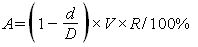      где:     d  -  количество  производственных   и   технологических   операций,фактически выполняемых при производстве промышленной продукции на  моментрасчета штрафа, указанных в перечне  производственных  и  технологическихопераций  по  производству  промышленной  продукции,     осуществляемых всоответствии  с  графиком  выполнения  таких  операций,     приведенном вприложении N 2 к настоящему специальному инвестиционному контракту;     D - количество производственных и технологических операций,  которыедолжны выполняться при  производстве  промышленной  продукции  на  моментрасчета   штрафа   в   соответствии   с   перечнем     производственных итехнологических  операций   по   производству   промышленной   продукции,осуществляемых в  соответствии  с  графиком  выполнения  таких  операций,приведенном в приложении N 2 к  настоящему  специальному  инвестиционномуконтракту;     V -  объем  доходов  инвестора  и  (или)  промышленного  предприятия(промышленных  предприятий),  полученных   от   реализации   промышленнойпродукции с использованием документа, подтверждающего производство  такойпромышленной продукции на территории Российской  Федерации,  в  отношениипромышленной продукции, фактически произведенной в нарушение  требований,установленных этим документом;     R -  поправочный  коэффициент  с  учетом  рентабельности  по  чистойприбыли, равный ____ процентов (процента) в год.     8. Общая сумма штрафов по  настоящему  специальному  инвестиционномуконтракту,  уплачиваемая  инвестору  и  (или)  промышленному  предприятию(промышленным предприятиям), не может  превышать  все  расходы  инвестораи (или) промышленного  предприятия  (промышленных  предприятий),  которыебудут ими понесены  для  возмещения  указанных  в  настоящем  специальноминвестиционном  контракте  мер  стимулирования   деятельности     в сферепромышленности.     9. Стороны освобождаются  от  ответственности  за   неисполнение илиненадлежащее исполнение  своих  обязательств,  предусмотренных  настоящимспециальным  инвестиционным  контрактом,  если  это  явилось   следствиемобстоятельств непреодолимой силы  (форс-мажора),  то  есть  непредвидимыхсторонами на  дату  заключения  настоящего  специального  инвестиционногоконтракта  чрезвычайных  и  непредотвратимых  при  определенных  условияхобстоятельств,  возникших  после   заключения   настоящего   специальногоинвестиционного контракта.     К  таким  обстоятельствам  не  относятся,  в  частности,   нарушениеобязанностей со стороны контрагентов должника, отсутствие на рынке нужныхдля исполнения товаров и (или) отсутствие у должника необходимых денежныхсредств.     Сторона,  которая  не  может  выполнить  надлежащим     образом своиобязательства  по  причине   действия   или   наступления   обстоятельствнепреодолимой   силы,   должна   уведомить   другую       сторону о такихобстоятельствах, а также об их характере и о масштабе в письменной  формев течение _________ дней с момента наступления или начала  действия  этихобстоятельств.     В случае возникновения обстоятельств непреодолимой  силы  исполнениесторонами   соответствующих   обязательств,   предусмотренных   настоящимспециальным  инвестиционным  контрактом,  переносится  на  срок,   равныйпродолжительности действия таких обстоятельств  и (или)  их  последствий.Если   длительность   обстоятельств   непреодолимой   силы     и (или) ихпоследствий, препятствующих надлежащему исполнению  обязательств  сторон,превышает ______ дней со дня получения  одной  из  сторон   уведомления оналичии обстоятельств непреодолимой силы, стороны обязуются  организоватьи провести добросовестные переговоры  для  оценки  ситуации  и  выработкиприемлемого решения, включая внесение изменений в  настоящий  специальныйинвестиционный контракт, а в случае, если  приемлемое  решение  не  будетсогласовано сторонами, стороны вправе расторгнуть  настоящий  специальныйинвестиционный контракт по соглашению сторон либо в одностороннем порядкепо решению суда.                                Статья 11                                                         Дополнительные условия                               1. В  случае,  если   после   заключения   настоящего   специальногоинвестиционного контракта вступают в  силу  федеральные  законы,  и (или)иные нормативные правовые акты Российской Федерации, и (или)  нормативныеправовые акты субъекта Российской Федерации (за  исключением  федеральныхзаконов и (или) иных нормативных  правовых  актов  Российской  Федерации,принятых во исполнение международных договоров  Российской   Федерации, инормативных правовых актов Евразийского экономического союза,  подлежащихприменению в Российской  Федерации),  устанавливающие  режим   запретов иограничений    в    отношении    выполнения    настоящего    специальногоинвестиционного  контракта  или  изменяющие  обязательные    требования кпромышленной продукции и (или) к связанным с обязательными требованиями кпромышленной  продукции  процессам  проектирования  (включая  изыскания),производства, строительства, монтажа,  наладки,  эксплуатации,  хранения,перевозки, реализации и утилизации по сравнению с действовавшими на  датузаключения настоящего  специального  инвестиционного  контракта  режимамизапретов и ограничений или обязательными требованиями, такие  федеральныезаконы, и (или) иные  нормативные  правовые  акты  Российской  Федерации,и (или) нормативные правовые акты субъектов Российской Федерации, а такжевносимые в них изменения не применяются  в  отношении  инвестора  и (или)промышленного предприятия  (промышленных  предприятий)  в  течение  срокадействия настоящего специального инвестиционного контракта.     2. Принятие Российской Федерацией федеральных законов  и (или)  иныхнормативных   правовых   актов   Российской   Федерации   во   исполнениемеждународных договоров Российской Федерации и нормативных правовых актовЕвразийского экономического союза,  подлежащих  применению  в  РоссийскойФедерации, влекущих  невозможность  исполнения  инвестором,  промышленнымпредприятием (промышленными предприятиями) и  (или)  иными  привлеченнымилицами обязательств в полном объеме  в  срок,  предусмотренный  настоящимспециальным инвестиционным контрактом, не является нарушением  РоссийскойФедерацией принятых обязательств, предусмотренных  настоящим  специальныминвестиционным  контрактом,  приравнивается  к   действию   обстоятельствнепреодолимой  силы  и  влечет  последствия,  предусмотренные   пунктом 9статьи 10 настоящего специального инвестиционного контракта.     3. В случае принятия нормативных правовых актов Российской Федерациии (или) субъектов Российской Федерации или муниципальных правовых  актов,улучшающих положение инвестора, промышленного  предприятия  (промышленныхпредприятий) и (или)  иных  привлеченных  лиц  и (или)  предусматривающихпредоставление инвестору и (или) промышленному предприятию  (промышленнымпредприятиям) дополнительных  мер  стимулирования  деятельности  в  сферепромышленности, инвестор вправе требовать внесения изменений в  настоящийспециальный  инвестиционный  контракт  в  целях   учета   соответствующихизменений в порядке,  предусмотренном  Правилами  заключения  специальныхинвестиционных  контрактов,  утвержденными  постановлением  ПравительстваРоссийской   Федерации   от   16 июля   2015 г. N 708   "О    специальныхинвестиционных контрактах для отдельных отраслей промышленности".     4. ________________________________________________________________.      (излагаются дополнительные условия, предусмотренные нормативными  правовыми актами или муниципальными правовыми актами, регламентирующими  предоставление мер стимулирования деятельности в сфере промышленности,      или иные условия, не противоречащие законодательству Российской      Федерации, согласованные сторонами специального инвестиционного                                контракта)                                Статья 12                                                        Заключительные положения                              1. Все  споры  и   разногласия   между   сторонами   по   настоящемуспециальному инвестиционному  контракту  решаются  путем   переговоров. Вслучае недостижения согласия спор подлежит разрешению в Арбитражном  судегорода Москвы. Применимым материальным и процессуальным  правом  являетсяправо Российской Федерации.     2. Уполномоченными представителями сторон по настоящему специальномуинвестиционному контракту назначаются:     от Российской Федерации ___________________________________________;                            (ф.и.о., должность, место работы, телефон,                                       электронная почта);     от субъекта Российской Федерации __________________________________;                            (ф.и.о., должность, место работы, телефон,                                       электронная почта);     от муниципального образования _____________________________________;                            (ф.и.о., должность, место работы, телефон,                                       электронная почта);     от инвестора ______________________________________________________;                            (ф.и.о., должность, место работы, телефон,                                       электронная почта);     от промышленного предприятия ______________________________________.                            (ф.и.о., должность, место работы, телефон,                                       электронная почта);     3. Настоящий  специальный  инвестиционный   контракт     составлен в__________ экземплярах, имеющих одинаковую юридическую силу.     4. Приложения к настоящему специальному инвестиционному контракту (сучетом соответствующего варианта) являются неотъемлемой частью настоящегоспециального инвестиционного контракта.     Для 1-го и 3-го вариантов:     объем   и   номенклатура   промышленной   продукции      приведены вприложении N 1 к настоящему специальному инвестиционному контракту;     перечень производственных и технологических операций по производствупромышленной  продукции,  осуществляемых  в   соответствии   с   графикомвыполнения  таких  операций,  приведен  в  приложении N 2  к   настоящемуспециальному инвестиционному контракту;     график инвестирования (расходования) средств  по  годам   приведен вприложении N 3 к настоящему специальному инвестиционному контракту;     план-график реализации инвестиционного проекта по годам  приведен  вприложении N 4 к настоящему специальному инвестиционному контракту.     Для 2-го варианта:     план мероприятий по охране  окружающей  среды  (программа  повышенияэкологической  эффективности)  приведен  в  приложении N 1  к  настоящемуспециальному инвестиционному контракту;     перечень технологического оборудования, вводимого в эксплуатацию  напромышленном  производстве,  приведен  в  приложении N 2   к   настоящемуспециальному инвестиционному контракту;     график инвестирования (расходования) средств  по  годам   приведен вприложении N 3;     план-график реализации инвестиционного проекта по годам  приведен  вприложении N 4.                                Статья 13                                                       Реквизиты и подписи сторон                               От Российской Федерации       От инвестора и привлеченных им лиц:   _______________________________         (должность, ф.и.о.)  От субъекта Российской Федерации               От инвестора     (в случае, если в отношении       _______________________________ инвестора и (или) привлеченных лиц,       (должность, ф.и.о., МП)      участвующих в заключении    специального инвестиционного   контракта, будут осуществляться     меры стимулирования в сфере         От промышленного предприятия   промышленности, предусмотренные        (в случае его привлечения      правовыми актами субъекта                  инвестором)        Российской Федерации)          _______________________________   _______________________________         (должность, ф.и.о., МП)         (должность, ф.и.о.)    От муниципального образования           От иного привлеченного     (в случае, если в отношении            инвестором лица (лиц) инвестора и (или) привлеченных лиц,      (в случае его привлечения      участвующих в заключении                   инвестором)    специального инвестиционного       _______________________________   контракта, будут осуществляться          (должность, ф.и.о.)". меры стимулирования деятельности в        сфере промышленности,   предусмотренные муниципальными          правовыми актами)   _______________________________         (должность, ф.и.о.)